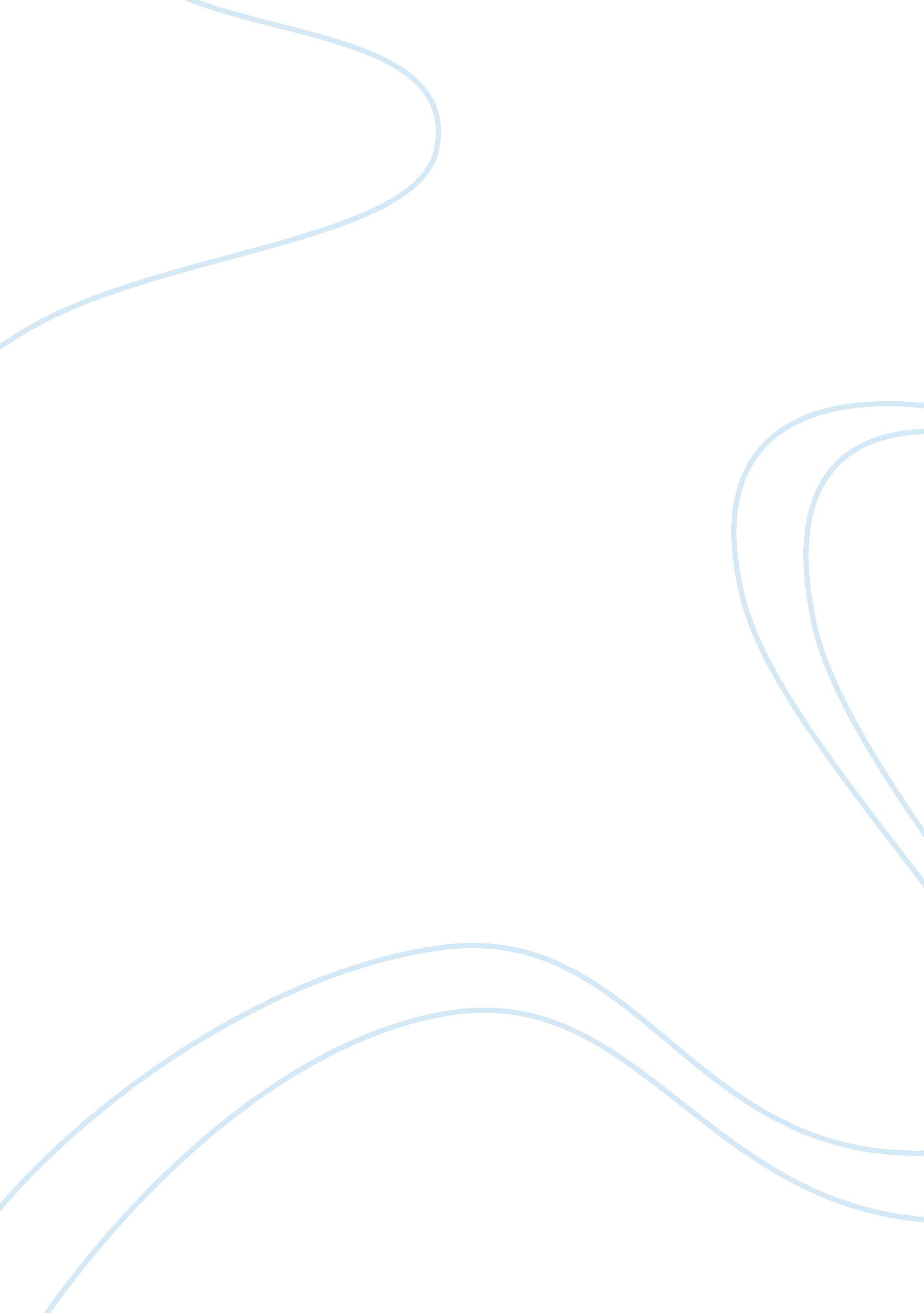 7 lies all students tell themselves – yes, even you!Profession, Student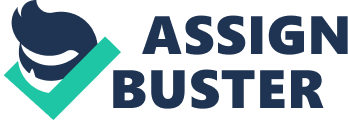 It doesn’t matter if you’re a first year Fresher or a Post-graduate veteran, there are some universal ‘ truths’ to being a student that we are all guilty of committing. In fact, these are less ‘ truths’ and more ‘ lies’ that we tell ourselves every year! Do any of these sound familiar: this term I’ll be more organised, I’ll work harder, spend less and say no to the bar crawl…. Yeah, that’s what we thought. 1. I’ve got loads of time Certainly the art ofprocrastinationis a students’ most loved past time – listening tomusic, tidying the room – it’s all seemingly very important. But guess what, the longer you procrastinate and put off starting work, the less time you will eventually have when you decide that it is time to work. So stop checking Facebook and start looking at that textbook! 2. Grammar, spelling and referencing doesn’t matter. These things always count. Even if they aren’t included as points, your lecturers are influenced, either consciously or unconsciously, when they can’t stay focused on your ideas because of all of the typos or when they can’t follow you because your papers have no organization to speak of. If you need help with your grammar, spelling or referencing skills then our site can help – find out how. 3. This term I’ll be more responsible with my money Managing your finances as a student can be stressful – prioritise your studies and not your nights out and you will not only be surprised of themoneyyou save, but how much more productive you are with your revision – after all, it’s hard to study when you’re in a bar. You can also check out our Top 10 Ways for Students to Save Cash for helpful tips. 4. I can do this essay in one night The deadline is looming and not one word has been written, and before you know it, you are confidently telling yourself ‘ it’s fine, I’m going to finish my assignment tonight’. Except that never happens. Don’t make this mistake and plan ahead. If you’re really struggling to write your essay, then our site’ Essay services might be able to help – check them out here. 5. I don’t need to take notes, I’ll remember this point You might convince yourself that you’ll remember something important your lecturer said. However, come exam time you’ll be staring, confused, at a blank sheet of paper, cursing your over-confidence. Don’t make the same mistake; always take as many notes as you can when in your lectures. Our Essential Life Hacks article has some fun ways you can manage your note-taking! 6. I know this topic like the back of my hand, I don’t need to check my essay Takeresponsibilityfor your time and make sure you allow time for revisions…not just a first draft and then a quick proofread. Be thorough – this is what is standing between you now and getting top marks tomorrow. If you need help proofreading your essay or need anAcademicEdit to help boost the quality of your work, our site can help. Click here to find out how. 7. I will attend more, ALL seminars and lectures You might have 9AM lectures, but when it’s cold and wet outside, it’s just so hard to remove the duvet and get out of bed. We know it can be hard – in fact, for some of you this is a feat with comparable difficulty to running a marathon – but avoiding your lectures is not going to help you pass your degree! This is something that needs to change. 